Budapest Főváros VIII. kerület Józsefvárosi ÖnkormányzatVárosgazdálkodási és Pénzügyi BizottságaJEGYZŐKÖNYVI KIVONATKészült:	A Városgazdálkodási és Pénzügyi Bizottság 2015. július 31-én (péntek) 10.00 órai kezdettel a Józsefvárosi Polgármesteri Hivatal III. emelet 300-as termében megtartott 4. rendkívüli üléséről828/2015. (VII.31.) sz. Városgazdálkodási és Pénzügyi Bizottság határozata(10 igen, 0 nem, 1 tartózkodás szavazattal)A Városgazdálkodási és Pénzügyi Bizottság az alábbi napirendet fogadja el:Napirend1. Zárt ülés keretében tárgyalandó előterjesztések(írásbeli előterjesztés)Javaslat „Józsefvárosi Önkormányzat fenntartásában működő napközi otthonos óvodák karbantartása, felújítása vállalkozási szerződés keretében” tárgyú közbeszerzési eljárás eredményének megállapítására (PÓTKÉZBESÍTÉS)Előterjesztő: Dr. Hencz Adrienn – a Gazdálkodási Ügyosztály vezetőjeA Budapest VIII. kerület Salgótarjáni utca …………………. szám alatti ingatlanra vonatkozó elővásárlási jogról való lemondásElőterjesztő: Dr. Hencz Adrienn – a Gazdálkodási Ügyosztály vezetőjeJavaslat a „Józsefvárosi Egészségügyi Szolgálat komplex fejlesztése keretében eszközbeszerzés szállítási szerződés keretében a KMOP-4.3.2/A-13-2013-0001 azonosító számú projekt során” tárgyú közbeszerzési eljárással kapcsolatos döntések meghozatalára (SÜRGŐSSÉG, PÓTKÉZBESÍTÉS)Előterjesztő: Dr. Vitályos Fanny – a Polgármesteri Kabinet vezetője 2. Közbeszerzések(írásbeli előterjesztés)Javaslat „Közétkeztetési szolgáltatás ellátása diétás étkeztetéssel és a tálalókonyhák fejlesztésével” tárgyú közbeszerzési eljárás eredményének megállapítására (PÓTKÉZBESÍTÉS)Előterjesztő: Dr. Bojsza Krisztina – a Humánszolgáltatási Ügyosztály vezetője Javaslat „Vállalkozási szerződés keretében a II. János Pál pápa téri játszótér felújítása” tárgyú közbeszerzési eljárás megindítására (PÓTKÉZBESÍTÉS)Előterjesztő: Alföldi György – a Rév8 Zrt. igazgatósági tagja3. Beszerzések(írásbeli előterjesztés)Javaslat a „Hálózati központi adattároló egység szállítása és üzembe helyezése” tárgyú, közbeszerzési értékhatárt el nem érő beszerzési eljárás eredményének megállapításáraElőterjesztő: Dr. Balla Katalin – a Jegyzői Kabinet vezetőjeJavaslat a „Hirdetési szolgáltatás beszerzése” tárgyú, közbeszerzési értékhatárt el nem érő beszerzési eljárás eredményének megállapítására (PÓTKÉZBESÍTÉS)Előterjesztő: Dr. Vitályos Fanny – a Polgármesteri Kabinet vezetője4. Gazdálkodási Ügyosztály(írásbeli előterjesztés)Közterület-használati kérelmek elbírálásaElőterjesztő: Dr. Hencz Adrienn – ügyosztályvezetőJavaslat a Józsefvárosi Közösségi Házak Nonprofit Kft-vel kötött közszolgáltatási szerződés mellékletének módosítására (PÓTKÉZBESÍTÉS)Előterjesztő: Kovács Barbara – ügyvezető igazgatóJavaslat a TÁ-TI-KA óvoda (Budapest, VIII. kerület Rákóczi út 15.) tető felújítására (SÜRGŐSSÉG, PÓTKÉZBESÍTÉS)Előterjesztő: Dr. Hencz Adrienn – ügyosztályvezető5. Józsefvárosi Gazdálkodási Központ Zrt.Előterjesztő: Kovács Ottó – vagyongazdálkodási igazgató(írásbeli előterjesztés)Multi Profi Kft. bérlő és a ZIZI NYOLC Kft. bérleti jog átruházásra vonatkozó közös kérelme a Budapest VIII. kerület, Kiss J. u. 9. szám alatti önkormányzati tulajdonú nem lakás célú helyiség tekintetébenJavaslat a Budapest VIII., Rákóczi út 19. szám alatti üres nem lakás céljára szolgáló helyiség bérbeadására vonatkozó pályázat eredményének megállapításáraJavaslat a Budapest VIII., Nap u. 10. szám alatti társasház közös tulajdonú tetőterének értékesítésével kapcsolatos döntés meghozatalára6. Egyebek(írásbeli előterjesztés)Javaslat a 116/A tömbre vonatkozó tervezési szerződés módosítására Előterjesztő: Fernezelyi Gergely DLA – a Városfejlesztési és Főépítészi Ügyosztály vezetőjeJavaslat a Baross utca 135. sz. (Orczy Udvar) társasházzal kötött használati megállapodás módosításáraElőterjesztő: Dr. Sára Botond - alpolgármester 1. Zárt ülés keretében tárgyalandó előterjesztések(írásbeli előterjesztés)Napirend 1.1. pontja: Javaslat „Józsefvárosi Önkormányzat fenntartásában működő napközi otthonos óvodák karbantartása, felújítása vállalkozási szerződés keretében” tárgyú közbeszerzési eljárás eredményének megállapítására		ZÁRT ÜLÉSElőterjesztő: Dr. Hencz Adrienn – a Gazdálkodási Ügyosztály vezetője829/2015. (VII.31.) sz. Városgazdálkodási és Pénzügyi Bizottság határozata(9 igen, 1 nem, 1 tartózkodás szavazattal)A Városgazdálkodási és Pénzügyi Bizottság a „Józsefvárosi Önkormányzat fenntartásában működő napközi otthonos óvodák karbantartása, felújítása vállalkozási szerződés keretében” tárgyú közbeszerzési eljárásban úgy dönt, hogy1. a) az „NYCS-Építő” Ipari, Kereskedelmi és Szolgáltató Kft. (1141 Budapest, Komócsy u. 33/b.) ajánlattevő által benyújtott ajánlat érvényes, vele szemben nem áll fenn kizáró ok és ajánlattevő alkalmas a szerződés teljesítésére. Az ajánlattevő ajánlata megfelel az ajánlattételi felhívásban és a vonatkozó jogszabályokban – különösen a Kbt-ben – foglaltaknak.b) a Globalbau Team Kft. (1202 Budapest, Nagysándor József utca 221.) által benyújtott ajánlat érvénytelen. Ajánlattevő nem tett eleget a hiánypótlási felhívásban foglaltaknak (az előírt határidő leteltéig nem nyújtott be hiánypótlást), így az általa benyújtott ajánlat a Kbt. 74. § (1) bekezdés e) pontja alapján érvénytelen (egyéb módon nem felel meg az ajánlattételi felhívásban és a dokumentációban meghatározott feltételeknek).c) a Bástya Millenium Zrt. (1148 Budapest, Nagy Lajos király útja 10/3.) ajánlattevő által benyújtott ajánlat érvényes, vele szemben nem áll fenn kizáró ok és ajánlattevő alkalmas a szerződés teljesítésére. Az ajánlattevő ajánlata megfelel az ajánlattételi felhívásban és a vonatkozó jogszabályokban – különösen a Kbt-ben – foglaltaknak.d) a Fan-Duó Kft. (1155 Budapest, Rekettye u. 49.) ajánlattevő által benyújtott ajánlat érvényes, vele szemben nem áll fenn kizáró ok és ajánlattevő alkalmas a szerződés teljesítésére. Az ajánlattevő ajánlata megfelel az ajánlattételi felhívásban és a vonatkozó jogszabályokban – különösen a Kbt-ben – foglaltaknak.Felelős: polgármesterHatáridő: 2015. július 31.2. a Bástya Millenium Zrt. (1148 Budapest, Nagy Lajos király útja 10/3.) ajánlattevő a nyertes ajánlattevő. Ajánlattevő ajánlata a legalacsonyabb ellenszolgáltatást igénylő ajánlat a Kbt. 71. § (2) bekezdés a) pontja és az ajánlati felhívás 10. pontjában meghatározottak szerint. Elfogadott ajánlati ár: nettó 71.719.947,- Ft.Felelős: polgármesterHatáridő: 2015. július 31.3. a határozat 2. pontja alapján felkéri a polgármestert a vállalkozási szerződés megkötésére a Bástya Millenium Zrt. (1148 Budapest, Nagy Lajos király útja 10/3.) ajánlattevővel.Felelős: polgármesterHatáridő: a Kbt. szerinti szerződéskötési moratórium lejáratát követően.A döntés végrehajtását végző szervezeti egység: Gazdálkodási Ügyosztály, ÉSZ-KER Kft., Jegyzői KabinetNapirend 1.2. pontja: A Budapest VIII. kerület Salgótarjáni utca …………….. szám alatti ingatlanra vonatkozó elővásárlási jogról való lemondás		ZÁRT ÜLÉSElőterjesztő: Dr. Hencz Adrienn – a Gazdálkodási Ügyosztály vezetője830/2015. (VII.31.) sz. Városgazdálkodási és Pénzügyi Bizottság határozata(9 igen, 1 nem, 1 tartózkodás szavazattal)A Városgazdálkodási és Pénzügyi Bizottság úgy dönt, hogy a Budapest Főváros VIII. kerület Józsefvárosi Önkormányzat, a …………….. hrsz-ú, természetben a Budapest VIII. kerület Salgótarjáni utca …………….. szám alatt található 54 m2 alapterületű lakásingatlan tekintetében, …………… eladó és ………….. vevő között 2015. július 10-én 7.100.000.-Ft, azaz hétmillió-egyszázezer forint vételáron létrejött adásvételi szerződéshez kapcsolódó elővásárlási jogával nem kíván élni.Felelős: polgármesterHatáridő: 2015. július 31.A döntés végrehajtását végző szervezeti egység: Gazdálkodási Ügyosztály Napirend 1.3. pontja: Javaslat a „Józsefvárosi Egészségügyi Szolgálat komplex fejlesztése keretében eszközbeszerzés szállítási szerződés keretében a KMOP-4.3.2/A-13-2013-0001 azonosító számú projekt során” tárgyú közbeszerzési eljárással kapcsolatos döntések meghozatalára							ZÁRT ÜLÉSElőterjesztő: Dr. Vitályos Fanny – a Polgármesteri Kabinet vezetője 831/2015. (VII.31.) sz. Városgazdálkodási és Pénzügyi Bizottság határozata(11 igen, 0 nem, 0 tartózkodás szavazattal)A Városgazdálkodási és Pénzügyi Bizottság a „Józsefvárosi Egészségügyi Szolgálat komplex fejlesztése keretében eszközbeszerzés szállítási szerződés keretében a KMOP-4.3.2/A-13-2013-0001 azonosító számú projekt során” tárgyú közbeszerzési eljárásban úgy dönt, hogya közbeszerzési eljárás 1. része (Digitális detektor) eredményes.Felelős: polgármesterHatáridő: 2015. július 31.a Medimat Kft. (1224 Budapest, XIV. utca 37.) ajánlattevő által benyújtott ajánlat érvényes, vele szemben nem áll fenn kizáró ok és ajánlattevő alkalmas a szerződés teljesítésére. Az ajánlattevő ajánlata megfelel az ajánlattételi felhívásban és a vonatkozó jogszabályokban – különösen a Kbt-ben – foglaltaknak.Felelős: polgármesterHatáridő: 2015. július 31.a Fujifilm Magyarország Kft. (1037 Budapest, Bojtár u. 56.) ajánlattevő által benyújtott ajánlat érvénytelen. Felelős: polgármesterHatáridő: 2015. július 31.az eljárás nyertese a Medimat Kft. (1224 Budapest, XIV. utca 37.) ajánlattevő. Az ajánlattevő ajánlata az összességében legelőnyösebb ajánlat a Kbt. 71. § (2) bekezdés b) pontja és az ajánlati felhívás IV.2.1. pontjában meghatározottak szerint. Elfogadott ajánlati ár: egyösszegű nettó 15 620 000,- Ft + Áfa.Felelős: polgármesterHatáridő: 2015. július 31.a határozat 4. pontja alapján felkéri polgármestert az adásvételi szerződés megkötésére a Medimat Kft. (1224 Budapest, XIV. utca 37.) ajánlattevővel.Felelős: polgármesterHatáridő: a Kbt. szerinti szerződéskötési moratórium lejáratát követőena közbeszerzési eljárás 2. része (Orvosi eszközök) eredménytelen, mivel a Kbt. 76. § (1) bekezdés b) pontja szerint: kizárólag érvénytelen ajánlatokat nyújtottak be.Felelős: polgármesterHatáridő: 2015. július 31.a MEDIGOR Bt. (8200 Veszprém, Bezerédi u. 2.) és a Szamos-H Kft. (1026 Budapest, Gyergyó u. 5.) ajánlattevő által benyújtott ajánlat érvénytelen. Felelős: polgármesterHatáridő: 2015. július 31.a közbeszerzésekről szóló 2011. évi CVIII. törvényben foglalt nemzeti eljárásrend szerinti nyílt közbeszerzési eljárást folytat le „Józsefvárosi Egészségügyi Szolgálat komplex fejlesztése keretében orvosi eszközök beszerzése szállítási szerződés keretében a KMOP-4.3.2/A-13-2013-0001 azonosító számú projekt során” tárgyban.Felelős: polgármesterHatáridő: 2015. július 31.elfogadja az előterjesztés 3. számú mellékletét képező ajánlattételi felhívást és dokumentációt.Felelős: polgármesterHatáridő: 2015. július 31.A döntés végrehajtását végző szervezeti egység: Polgármesteri Kabinet, EuProcure Consult Közbeszerzési Tanácsadó és Szolgáltató Kft.2. Közbeszerzések(írásbeli előterjesztés)Napirend 2.1. pontja: Javaslat „Közétkeztetési szolgáltatás ellátása diétás étkeztetéssel és a tálalókonyhák fejlesztésével” tárgyú közbeszerzési eljárás eredményének megállapítására Előterjesztő: Dr. Bojsza Krisztina – a Humánszolgáltatási Ügyosztály vezetője 832/2015. (VII.31.) sz. Városgazdálkodási és Pénzügyi Bizottság határozata(10 igen, 0 nem, 1 tartózkodás szavazattal)A Városgazdálkodási és Pénzügyi Bizottság a „Közétkeztetési szolgáltatás ellátása diétás étkeztetéssel és a tálalókonyhák fejlesztésével” tárgyú közbeszerzési eljárásban úgy dönt, hogya PENSIO Minőségi Közétkeztetés Kft. (1103 Budapest, Kőér u. 5.) ajánlattevő tárgyaláson meghatározott ajánlattételi határidőre benyújtott, ajánlati kötöttséget eredményező (végső) ajánlata megfelel a részvételi és ajánlattételi felhívásban, valamint a dokumentációban meghatározott feltételeknek.Felelős: polgármesterHatáridő: 2015. július 31.a PENSIO Minőségi Közétkeztetés Kft. (1103 Budapest, Kőér u. 5.) ajánlattevő ajánlata érvényes, és a Kbt. 71. § (2) bekezdés a) pontja szerint a legalacsonyabb összegű ellenszolgáltatást igénylő ajánlatot tette.Felelős: polgármesterHatáridő: 2015. július 31.az eljárás eredményes.Felelős: polgármesterHatáridő: 2015. július 31. a PENSIO Minőségi Közétkeztetés Kft. (1103 Budapest, Kőér u. 5.) ajánlattevő az eljárás nyertese. Elfogadott végleges átlagos ajánlati ára nettó 362,5 Ft/adag.Részletes Kalkulációs lapFelelős: polgármesterHatáridő: 2015. július 31.a határozat 4. pontja alapján felkéri a polgármestert a vállalkozási szerződés megkötésére PENSIO Minőségi Közétkeztetés Kft. (1103 Budapest, Kőér u. 5.) ajánlattevővel.Felelős: polgármesterHatáridő: 2015. augusztus 3.A döntés végrehajtását végző szervezeti egység: ÉSZ-KER Kft., Jegyzői KabinetNapirend 2.2. pontja: Javaslat „Vállalkozási szerződés keretében a II. János Pál pápa téri játszótér felújítása” tárgyú közbeszerzési eljárás megindítására Előterjesztő: Alföldi György – a Rév8 Zrt. igazgatósági tagja833/2015. (VII.31.) sz. Városgazdálkodási és Pénzügyi Bizottság határozata(3 igen, 8 nem, 0 tartózkodás szavazattal)A Városgazdálkodási és Pénzügyi Bizottság úgy dönt, hogy nem fogadja el Komássy Ákos módosító indítványát a II. János Pál pápa téri játszótér felújításának nyílt közbeszerzési eljárás keretében történő lebonyolítására.834/2015. (VII.31.) sz. Városgazdálkodási és Pénzügyi Bizottság határozata(8 igen, 2 nem, 1 tartózkodás szavazattal)A Városgazdálkodási és Pénzügyi Bizottság a „Vállalkozási szerződés keretében a II. János Pál pápa téri játszótér felújítása” tárgyú közbeszerzési eljárásban úgy dönt, hogya közbeszerzésekről szóló 2011. évi CVIII. törvény Harmadik Rész, nemzeti eljárásrend szerinti hirdetmény és tárgyalás nélküli közbeszerzési eljárást (Kbt. 122/A. § (1) bekezdés szerinti eljárás) folytat le.Felelős: polgármesterHatáridő: 2015. július 31.elfogadja az előterjesztés 2. számú mellékletét képező ajánlattételi felhívást és dokumentációt.Felelős: polgármesterHatáridő: 2015. július 31.ajánlattételre felkért szervezetek:1. ZÖFE Zöldterület-fenntartó és Fejlesztő Kft., székhely: 1119 Budapest, Thán Károly utca 3-5.2. Szurdokvölgy Kft., székhely: 2013 Pomáz, Tavasz utca 2.3. Deer Garden Kft., székhely: 1221 Budapest, Anna utca 9-11.4. Tóthné Kenéz Szilvia egyéni vállalkozó, Kompan Képviselet, székhely: 1113 Budapest, Bartók Béla út 152.5. Hercsel Építőipari Kft., székhely: 1186 Budapest, Közdűlő utca 24.Felelős: polgármesterHatáridő: 2015. július 31.A döntés végrehajtását végző szervezeti egység: ÉSZ-KER Kft., Jegyzői Kabinet3. Beszerzések(írásbeli előterjesztés)Napirend 3.1. pontja: Javaslat a „Hálózati központi adattároló egység szállítása és üzembe helyezése” tárgyú, közbeszerzési értékhatárt el nem érő beszerzési eljárás eredményének megállapításáraElőterjesztő: Dr. Balla Katalin – a Jegyzői Kabinet vezetője835/2015. (VII.31.) sz. Városgazdálkodási és Pénzügyi Bizottság határozata(11 igen, 0 nem, 0 tartózkodás szavazattal)A Városgazdálkodási és Pénzügyi Bizottság úgy dönt, hogya „Hálózati központi adattároló egység szállítása és üzembe helyezése” tárgyú, közbeszerzési értékhatárt el nem érő beszerzési eljárás eredményes.Felelős: jegyzőHatáridő: 2015. július 31.a határozat 1. pontja szerinti beszerzési eljárásban érvényes és a legalacsonyabb összegű ellenszolgáltatást tartalmazó ajánlatot a NET’54 Üzleti Kommunikáció Kft. (székhely: 1138 Budapest, Váci út 168.; cégjegyzékszám: 01-09-562981) ajánlattevő adta, ezért az eljárás nyertese. Elfogadott ajánlati ára:* Üzembe helyezéssel, testre szabással kapcsolatos költségek (valamennyi személyi és dologi kiadások) alatt értendő feladatok ellátása: pl. testre szabás, installálás, tesztelés, oktatás, próbaüzem stb.Felelős: jegyzőHatáridő: 2015. július 31.a határozat 2. pontja alapján felkéri a jegyzőt a nyertes ajánlattevővel kötendő szerződés aláírására.Felelős: jegyzőHatáridő: 2015.augusztus 31.A döntés végrehajtását végző szervezeti egység: Jegyzői Kabinet Belső Ellátási IrodaNapirend 3.2. pontja: Javaslat a „Hirdetési szolgáltatás beszerzése” tárgyú, közbeszerzési értékhatárt el nem érő beszerzési eljárás eredményének megállapítására Előterjesztő: Dr. Vitályos Fanny – a Polgármesteri Kabinet vezetője836/2015. (VII.31.) sz. Városgazdálkodási és Pénzügyi Bizottság határozata(9 igen, 2 nem, 0 tartózkodás szavazattal)A Városgazdálkodási és Pénzügyi Bizottság úgy dönt, hogya „Hirdetési szolgáltatás beszerzése” tárgyú, közbeszerzési értékhatárt el nem érő beszerzési eljárás eredményes.Felelős: polgármesterHatáridő: 2015. július 31.a határozat 1. pontja szerinti beszerzési eljárásban érvényes és a legalacsonyabb összegű ellenszolgáltatást tartalmazó ajánlatot Modern Media Group Zrt. (székhely: 1036 Budapest, Perc u. 8., adószám: 25190593-2-41) ajánlattevő adta, ezért az eljárás nyertese. Elfogadott ajánlati ára: Felelős: polgármesterHatáridő: 2015. július 31.a határozat 2. pontja alapján felkéri a polgármestert a nyertes ajánlattevővel kötendő szerződés aláírására.Felelős: polgármesterHatáridő: 2015.augusztus 31.A döntés végrehajtását végző szervezeti egység: Polgármesteri Kabinet4. Gazdálkodási Ügyosztály(írásbeli előterjesztés)Napirend 4.1. pontja: Közterület-használati kérelmek elbírálásaElőterjesztő: Dr. Hencz Adrienn – ügyosztályvezető837/2015. (VII.31.) sz. Városgazdálkodási és Pénzügyi Bizottság határozata(11 igen, 0 nem, 0 tartózkodás szavazattal)(Tematikai blokkban történt a szavazás.)A Városgazdálkodási és Pénzügyi Bizottság úgy dönt, hogy közterület-használati hozzájárulást ad – teljes díjfizetéssel – az alábbiak szerint:Felelős: polgármesterHatáridő: 2015. július 31.tudomásul veszi a Nagyrét Invest Kft. Budapest VIII. kerület Corvin sétány 2/A. sz. előtti területre vonatkozó közterület-használatát 2015. július 17. – 2015. július 30. napjáig.Felelős: polgármesterHatáridő: 2015. július 31.A döntés végrehajtását végző szervezeti egység: Gazdálkodási Ügyosztály838/2015. (VII.31.) sz. Városgazdálkodási és Pénzügyi Bizottság határozata(11 igen, 0 nem, 0 tartózkodás szavazattal)(Tematikai blokkban történt a szavazás.)A Városgazdálkodási és Pénzügyi Bizottság úgy dönt, hogy közterület-használati hozzájárulást ad – teljes díjfizetéssel – az alábbiak szerint:Felelős: polgármesterHatáridő: 2015. július 31.A döntés végrehajtását végző szervezeti egység: Gazdálkodási ÜgyosztályNapirend 4.2. pontja: Javaslat a Józsefvárosi Közösségi Házak Nonprofit Kft-vel kötött közszolgáltatási szerződés mellékletének módosítására Előterjesztő: Kovács Barbara – ügyvezető igazgatóA napirend 4.2. pontját külön tárgyalásra kikérték.Napirend 4.3. pontja: Javaslat a TÁ-TI-KA óvoda (Budapest, VIII. kerület Rákóczi út 15.) tető felújítására Előterjesztő: Dr. Hencz Adrienn – ügyosztályvezető839/2015. (VII.31.) sz. Városgazdálkodási és Pénzügyi Bizottság határozata(11 igen, 0 nem, 0 tartózkodás szavazattal)(Tematikai blokkban történt a szavazás.)A Városgazdálkodási és Pénzügyi Bizottság úgy dönt, hogymegbízza a Józsefvárosi Gazdálkodási Központ Zrt-t, az Önkormányzat nevében és helyett a Budapest, VIII. kerület Rákóczi út 15. szám alatti TÁ-TI-KA óvoda tető felújítására vonatkozó beszerzési eljárás lefolytatásával, a kapcsolódó bonyolítási és műszaki ellenőrzési feladatok ellátásával, 192.500 Ft + Áfa díjazás ellenében.Felelős: Józsefvárosi Gazdálkodási Központ Zrt. vagyongazdálkodási igazgatóHatáridő: 2015. július 31.a határozat 1.) pontja alapján felkéri a polgármestert a Józsefvárosi Gazdálkodási Központ Zrt-vel kötendő, az előterjesztés mellékletét képező szerződés aláírására.Felelős: polgármesterHatáridő: 2015. július 31.A döntés végrehajtását végző szervezeti egység: Gazdálkodási Ügyosztály, Józsefvárosi Gazdálkodási Központ Zrt.Napirend 4.2. pontja: Javaslat a Józsefvárosi Közösségi Házak Nonprofit Kft-vel kötött közszolgáltatási szerződés mellékletének módosítására Előterjesztő: Kovács Barbara – ügyvezető igazgató840/2015. (VII.31.) sz. Városgazdálkodási és Pénzügyi Bizottság határozata(10 igen, 0 nem, 1 tartózkodás szavazattal)A Városgazdálkodási és Pénzügyi Bizottság átruházott hatáskörében eljárva, mint a Józsefvárosi Közösségi Házak Nonprofit Kft. egyszemélyes tulajdonosa úgy dönt, hogy elfogadja a határozat 1. mellékletét képező közszolgáltatási szerződés 2. mellékletének módosítását.Felelős: polgármesterHatáridő: 2015. július 31.A döntés végrehajtását végző szervezeti egység: Józsefvárosi Közösségi Házak Nonprofit Kft., Gazdálkodási ÜgyosztályA 840/2015. (VII.31.) sz. VPB határozat mellékletét a jegyzőkönyvi kivonat melléklete tartalmazza.5. Józsefvárosi Gazdálkodási Központ Zrt.Előterjesztő: Kovács Ottó – vagyongazdálkodási igazgató(írásbeli előterjesztés)Napirend 5.1. pontja: Multi Profi Kft. bérlő és a ZIZI NYOLC Kft. bérleti jog átruházásra vonatkozó közös kérelme a Budapest VIII. kerület, Kiss J. u. 9. szám alatti önkormányzati tulajdonú nem lakás célú helyiség tekintetében841/2015. (VII.31.) sz. Városgazdálkodási és Pénzügyi Bizottság határozata(11 igen, 0 nem, 0 tartózkodás szavazattal)A Városgazdálkodási és Pénzügyi Bizottság úgy dönt, hogy hozzájárul a Multi Profi Kft. bérlő által bérelt, Budapest VIII. kerület, 34649/0/A/1 helyrajzi számon nyilvántartott, a Budapest VIII. kerület, Kiss J. u. 9. szám alatt található, utcai bejáratú földszinti, 59 m2 alapterületű, nem lakás célú helyiség bérleti jogának átruházásához a ZIZI NYOLC Kft. részére, határozatlan időre, élelmiszer jellegű vegyes kiskereskedelmi üzlet (szeszesital árusítással) céljára, 56.128,- Ft/hó + Áfa bérleti + közüzemi és külön szolgáltatási díjak összegen. Felelős: Józsefvárosi Gazdálkodási Központ Zrt. vagyongazdálkodási igazgatóHatáridő: 2015. július 31.az Önkormányzat tulajdonában álló nem lakás céljára szolgáló helyiségek bérbeadásának feltételeiről szóló 35/2013. (VI. 20.) számú önkormányzati rendelet 21. § (1) bekezdése alapján a ZIZI NYOLC Kft. által fizetendő szerződéskötési díj összegét 1 havi bruttó bérleti díjra, azaz 71.283,- Ft összegre mérsékli.Felelős: Józsefvárosi Gazdálkodási Központ Zrt. vagyongazdálkodási igazgatóHatáridő: 2015. július 31.felkéri a Józsefvárosi Gazdálkodási Központ Zrt-t a határozat 1.) pontja szerinti bérleti szerződés megkötésére, amelynek feltétele, hogy az Önkormányzat tulajdonában álló nem lakás céljára szolgáló helyiségek bérbeadásának feltételeiről szóló 35/2013. (VI. 20.) számú Budapest Józsefvárosi Önkormányzati rendelet 19. § (3) bekezdés d) pontja alapján 3 havi bérleti díjnak megfelelő óvadék megfizetését, valamint a 19. § (3) bekezdés c) pontja alapján közjegyző előtt egyoldalú kötelezettségvállalási nyilatkozat aláírását vállalja a leendő bérlő.Felelős: Józsefvárosi Gazdálkodási Központ Zrt. vagyongazdálkodási igazgatóHatáridő: 2015. szeptember 15.a bérbeadói hozzájárulás abban az esetben lép életbe, ha a bérleti jogot átvevő ZIZI NYOLC Kft. a jelen határozatban foglaltaknak eleget tesz, azaz az óvadékot és a szerződéskötési díjat megfizeti, a bérleti szerződést aláírja és azt egyoldalú kötelezettségvállaló nyilatkozattal kiegészíti. Az Önkormányzat ezek megtörténtéig a Multi Profi Kft. bérlőt ismeri el bérlőként az érvényben lévő bérleti szerződésben foglalt feltételek szerint.Felelős: Józsefvárosi Gazdálkodási Központ Zrt. vagyongazdálkodási igazgatóHatáridő: 2015. szeptember 15.A döntés végrehajtását végző szervezeti egység: Józsefvárosi Gazdálkodási Központ Zrt. Napirend 5.2. pontja: Javaslat a Budapest VIII., Rákóczi út 19. szám alatti üres nem lakás céljára szolgáló helyiség bérbeadására vonatkozó pályázat eredményének megállapítására842/2015. (VII.31.) sz. Városgazdálkodási és Pénzügyi Bizottság határozata(11 igen, 0 nem, 0 tartózkodás szavazattal)A Városgazdálkodási és Pénzügyi Bizottság úgy dönt, hogya Budapest VIII., Rákóczi út 19. szám alatti, 36509/0/A/9 hrsz-ú, 237 m2 alapterületű, I. emeleti, üres önkormányzati tulajdonú nem lakás céljára szolgáló helyiség bérbeadására kiírt pályázatot visszavonja.Felelős: Józsefvárosi Gazdálkodási Központ Zrt. vagyongazdálkodási igazgatóHatáridő: 2015. július 31. felkéri a Józsefvárosi Gazdálkodási Központ Zrt-t, hogy a helyiség pályázat útján, magasabb minimális bérleti díj megjelölése mellett történő bérbeadására tegyen javaslatot.Felelős: Józsefvárosi Gazdálkodási Központ Zrt. vagyongazdálkodási igazgatóHatáridő: 2015. október 15.A döntés végrehajtását végző szervezeti egység: Józsefvárosi Gazdálkodási Központ Zrt. Napirend 5.3. pontja: Javaslat a Budapest VIII., Nap u. 10. szám alatti társasház közös tulajdonú tetőterének értékesítésével kapcsolatos döntés meghozatalára843/2015. (VII.31.) sz. Városgazdálkodási és Pénzügyi Bizottság határozata(9 igen, 0 nem, 2 tartózkodás szavazattal)A Városgazdálkodási és Pénzügyi Bizottság úgy dönt, hogy hozzájárul a Budapest VIII., Nap u. 10. Társasház tulajdonában álló közös tulajdonú tetőtér elidegenítéséhez azzal, hogy a Társasház által 2015. július 27-én tett nyilatkozata alapján a tulajdonostársak a szerződés tartalmát az általuk aláírtak szerint fenntartják, a beruházás során felmerülő, esetlegesen a Társasházra háruló többletköltségeket a Társasház nem hárítja át az Önkormányzatra.Felelős: Józsefvárosi Gazdálkodási Központ Zrt. vagyongazdálkodási igazgatóHatáridő: 2015. július 31.felkéri a Józsefvárosi Gazdálkodási Központ Zrt-t az adásvételi előszerződés, adásvételi szerződést kiegészítő vállalkozási szerződés, adásvételi szerződés, társasház tulajdont alapító okirat aláírására.Felelős: Józsefvárosi Gazdálkodási Központ Zrt. vagyongazdálkodási igazgatóHatáridő: 2015. augusztus 15.A döntés végrehajtását végző szervezeti egység: Józsefvárosi Gazdálkodási Központ Zrt.6. Egyebek(írásbeli előterjesztés)Napirend 6.1. pontja: Javaslat a 116/A tömbre vonatkozó tervezési szerződés módosítására Előterjesztő: Fernezelyi Gergely DLA – a Városfejlesztési és Főépítészi Ügyosztály vezetője844/2015. (VII.31.) sz. Városgazdálkodási és Pénzügyi Bizottság határozata(11 igen, 0 nem, 0 tartózkodás szavazattal)A Városgazdálkodási és Pénzügyi Bizottság úgy dönt, hogya 116/A tömbre vonatkozó JÓKÉSZ módosítással összefüggésben a Kasib Mérnöki Manager Iroda Kft-vel, mint Tervezővel, valamint a Sandler Kft-vel, mint Megrendelő II.-vel megkötött háromoldalú tervezési szerződést módosítja a Százados út 14. szám alatt levő Pitypang Óvodát is tartalmazó 310. tömbre vonatkozó JÓKÉSZ módosítás igényével, azzal, hogy a költségek viselését a Sandler Kft., mint Megrendelő II. továbbra is vállalja.Felelős: polgármesterHatáridő: 2015. július 31.a 116/A tömbre vonatkozó JÓKÉSZ módosítással összefüggésben a Sandler Kft-vel, mint a Cél megvalósítójával megkötött településrendezési szerződést módosítja a Százados út 14. szám alatt levő Pitypang Óvodát is tartalmazó 310. tömbre vonatkozó JÓKÉSZ módosítás igényével, azzal, hogy a költségek viselését a Sandler Kft., mint a Cél megvalósítója továbbra is vállalja.Felelős: polgármesterHatáridő: 2015. július 31.a határozat 1. és 2. pontja alapján felkéri a polgármestert az előterjesztés 1. és 2. számú mellékletét képező szerződés módosítások aláírására.Felelős: polgármesterHatáridő: 2015. augusztus 10.A döntés végrehajtását végző szervezeti egység: Városfejlesztési és Főépítészi Ügyosztály Főépítészi IrodaNapirend 6.2. pontja: Javaslat a Baross utca 135. sz. (Orczy Udvar) társasházzal kötött használati megállapodás módosításáraElőterjesztő: Dr. Sára Botond - alpolgármester 845/2015. (VII.31.) sz. Városgazdálkodási és Pénzügyi Bizottság határozata(10 igen, 0 nem, 1 tartózkodás szavazattal)A Városgazdálkodási és Pénzügyi Bizottság úgy dönt, hogya BAUHOTEL Építőipari Kereskedelmi és Szolgáltató Kft-vel kötött közhasználat céljára átadott területre vonatkozó használati megállapodást a jogutód ORCZY UDVAR Társasházzal (1089 Budapest, Baross u. 135.) közös megegyezéssel úgy módosítja, hogy a közhasználat időbeli korlátozással (este 10.00 és reggel 6.00 óra között zárva) történjen.Felelős: polgármesterHatáridő: 2015. július 31.a határozat 1. pontja alapján felkéri a polgármestert az előterjesztés 3. számú mellékletét képező használati megállapodás módosítás aláírására.Felelős: polgármesterHatáridő: 2015. augusztus 19.A döntés végrehajtását végző szervezeti egység: Városfejlesztési és Főépítészi Ügyosztály Főépítészi IrodaBudapest, 2015. július 31.						Soós György s.k.	Bizottság elnökeA jegyzőkönyvi kivonat hiteles:Dr. Balla Katalin Jegyzői Kabinet vezetője A jegyzőkönyvi kivonatot készítette: Deákné Lőrincz MártaSzervezési és Képviselői Iroda ügyintézőjeA jegyzőkönyvi kivonat melléklete:a 840/2015. (VII.31.) sz. VPB határozat mellékleteMellékleta 840/2015. (VII.31.) sz. VPB határozat melléklete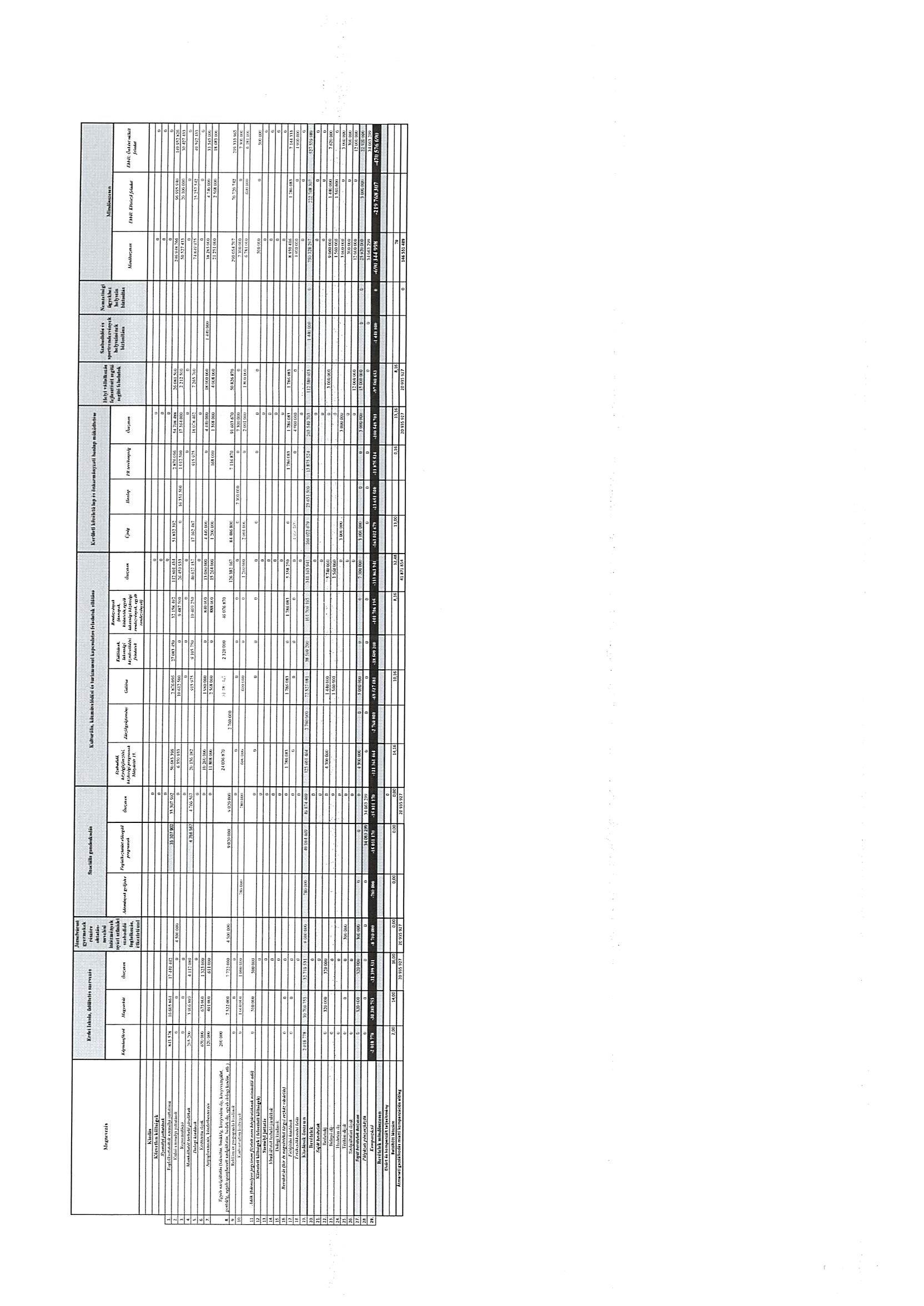 SorszámKorcsoportÉtkezés típusaAjánlati árAz ajánlati árbóla nettó nyersanyagnorma mértékeSorszámKorcsoportÉtkezés típusa(nettó Ft/adag)(Nettó Ft/adag)1.2.1.Óvoda (3-6 év)Tízórai88,9839,372.Óvoda (3-6 év)Ebéd485,81214,963.Óvoda (3-6 év)Uzsonna83,6437,015.Általános Iskola alsó tagozat (7-10 év)Tízórai133,4859,066.Általános Iskola alsó tagozat (7-10 év)Ebéd601,48266,147.Általános Iskola alsó tagozat (7-10 év)Uzsonna133,4859,068.Általános Iskola felső tagozat (11-14 év)Tízórai133,4859,069.Általános Iskola felső tagozat (11-14 év)Ebéd601,48266,1410.Általános Iskola felső tagozat (11-14 év)Uzsonna133,4859,0611.Középiskola (15-18 év)Ebéd601,48266,1412.Felnőtt (intézményi dolgozó)Tízórai88,9839,3713.Felnőtt (intézményi dolgozó)Ebéd601,48266,1414.Felnőtt (intézményi dolgozó)Uzsonna83,6437,0115.Idős és szociális ellátás (18+ év)Ebéd (nappali klubokban elfogyasztott – alapdíjjal számolva)632,80280,0016.Idős és szociális ellátás (18+ év)Ebéd (klubokból elvitelre – alapdíj+csomagolás)686280,0017.Idős és szociális ellátás (18+ év)Házhoz szállított ebéd (alapdíj +csomagolás+házhoz száll. díja)728280,0018.Idős és szociális ellátás (18+ év)Egytál étel (Népkonyha)344,76169,0019.Eladási ár (nettó Ft/adag) (Az 1-18. sorszámhoz tartozó étkezési típusok esetében megadott díjak átlaga). A felolvasólapon az ebben a sorban szereplő átlagos értéket kell feltüntetni olyan módon, hogy az 1-18. sorokban szereplő eladási árak átlagát egy tizedes jegyre kerekítve kell kiszámolniEladási ár (nettó Ft/adag) (Az 1-18. sorszámhoz tartozó étkezési típusok esetében megadott díjak átlaga). A felolvasólapon az ebben a sorban szereplő átlagos értéket kell feltüntetni olyan módon, hogy az 1-18. sorokban szereplő eladási árak átlagát egy tizedes jegyre kerekítve kell kiszámolni362,5Hálózati központi adattároló ellenszolgáltatásának összege (nettó Ft + Áfa)3 525 000 + ÁFAÜzembe helyezéssel kapcsolatos feladatok ellátásának összege (nettó Ft + Áfa)*460 000 + ÁFAAjánlati ár: összesen nettó Ft + Áfa = bruttó Ft3 985 000 + ÁFA1 db 1/1 oldalas hirdetés nettó Ft+Áfa362.118 Ft + ÁfaÖsszesen (17 alkalom)6.156.006 Ft + ÁfaKözterület-használó, kérelmező:A közterület használat ideje:Közterület-használat célja:Közterület-használat helye:Közterület-használat nagysága:Nagyrét Invest Kft.(6500 Baja, Burg Ete u. 1.)2015. július 31. – 2015. október 20.vendéglátó teraszBudapest VIII, Corvin sétány 2/A.23 m2Közterület-használó, kérelmező:A közterület-használat ideje:Közterület-használat célja:Közterület-használat helye:Közterület-használat nagysága:Draft Beer Home Kft.(1037 Budapest, Bécsi út 85.)2015. augusztus 14. – 2016. augusztus 14.megállító táblaBudapest VIII. kerület, Vas u. 2/B.1 m2 